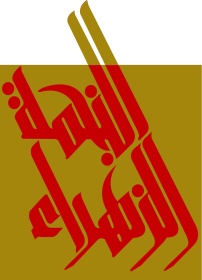 مشروع ميزانية العنوان الثاني لسنة 2017 تجهيز قاعة العروض: تعصير التجهيزات الصوتية و الإضاءة و الركح و اقتناء آلة عرض فيديو و شاشة المجمــــوع : 100 ألف دينارإقتناء معدات تخزين رقمي للتسجيلات الصوتية و السمعية البصرية  :  المجمــــوع : 50  ألف دينار مواصلة مشروع صيانة الأبواب والنوافذ وكل المكونات الخشبية و الأقمشة بالقصر بالتعاون مع المعهد الوطني للتراث:  المجمــــوع : 50 ألف دينار إقتناء رفوف متحركة بخزينة التسجيلات الصوتية بالمركز:   المجمــــوع : 80 ألف دينارالمجمـــوع العام : 280 ألف دينار 